2019/2020 EĞİTİM ÖĞRETİM YILI ………………………..LİSESİ TÜRK DİLİ VE EDEBİYATI DERSİ SENE BAŞI ZÜMRE ÖĞRETMENLERİ TOPLANTI TUTANAĞIToplantı No		: 1Toplantı Tarihi		: 06.09.2019Toplantı Yeri		: Öğretmenler OdasıToplantı Saati		: 12.00	Ders			: Türk Dili ve EdebiyatıToplantıya Katılanlar	: ______________________, ____________________, ______________________,  ______________________GÜNDEMAçılış ve yoklama. Zümre başkanının ve yazmanının seçilmesiBir önceki toplantıya ait zümre kararlarının uygulama sonuçlarının değerlendirilmesi ve uygulamaya yönelik yeni kararların alınmasıTürk millî eğitiminin genel amaçları ve ilgili dersin programında belirtilen amaç ve açıklamaların okunarak planlamanın bu doğrultuda yapılması(1739 sayılı METK, 7 Eylül 2013 tarih ve 28758 sayılı Resmi Gazete’de yayımlanan Ortaöğretim Kurumları Yönetmeliği, 15.08.2011 Tarih ve 114 sayılı TTKB kararıyla kabul edilen Dil ve Anlatım, Türk Dili ve Edebiyatı programı, 29/07/2015 tarih ve 63 no’lu karar, Temmuz 2017 tarihli yenilenen Türk Dili ve Edebiyatı Programı)Öğretim programlarında yer alması gereken Atatürkçülükle ilgili konular üzerinde durularak çalışmaların buna göre planlanması. Yeni programın getirdiği ‘’değerler eğitimi’’nin nasıl gerçekleştirileceğinin görüşülmesi, (Atatürk İnkılâp ve İlkelerinin Öğretim Esasları Yönergesi (18/01/1982 tarih ve 2104 sayılı) ile Mayıs 1998, 2488 sayılı Tebliğler Dergileri, Temmuz 2017 Türk Dili ve Edebiyatı Programı 1.4)Öğretim programında belirtilen kazanım ve davranışlar dikkate alınarak derslerin işlenişinde uygulanacak öğretim yöntem ve teknikleriyle bunların uygulama şeklinin belirlenmesiÜnite veya konu ağırlıklarına göre zamanlama yapılması, ünitelendirilmiş yıllık planlar ve ders planlarının hazırlanması, uygulanması ve değerlendirilmesine ilişkin hususların görüşülmesi (MEB Eğitim ve Öğretim Çalışmalarının Planlı Yürütülmesine İlişkin Yönerge, Ağustos 2003 tarih ve 2551 sayılı Tebliğler Dergisi)Diğer zümre veya bölüm öğretmenleriyle yapılacak iş birliği esaslarının belirlenmesiBilim ve teknolojideki gelişmelerin, derslere yansıtılmasını sağlayıcı kararlar alınmasıDerslerin daha verimli işlenebilmesi için ihtiyaç duyulan kitap, araç-gereç ve benzeri öğretim materyalinin belirlenmesiOkul ve çevre imkânlarının değerlendirilerek, proje, gezi ve gözlemlerin planlanmasıÖğrenci başarısının ölçülmesi ve değerlendirilmesinde ortak bir anlayışın, birlik ve beraberliğe yönelik belirleyici kararların alınmasıÖğrencilere verilecek proje ve performans konularının seçiminde; öğretim programlarıyla okul ve çevre şartlarının göz önünde bulundurulmasıÖğrencilerin okul içinde, YKS, ulusal ve uluslararası düzeyde katıldıkları çeşitli sınav ve yarışmalarda aldıkları sonuçlara ilişkin başarı ve başarısızlık durumlarının değerlendirilmesiTürkçenin konuşma ve yazma kurallarının iyi kullanılması ve öğretilmesi için iş birliği yapılmasıÖğrencilerin hazır bulunuşlukları dikkate alınarak kapasiteleri doğrultusunda yetişmeleri hususunda görüşmeler yapılarak karar alınması.Dilek ve temennilerGÖRÜŞMELER………………. Anadolu Lisesi Türk Dili ve Edebiyatı dersleri zümre öğretmenleri sene başı zümre öğretmenler kurulu toplantısını gerçekleştirmek için 06.09.2019 tarihinde saat 10.00’da yukarıda belirtilen gündemle ilgili görüşmek üzere okulun öğretmenler odasında toplandı.Madde 1:Zümre öğretmenlerinin yapılan yoklama sonunda eksiksiz bir şekilde toplantıya katıldığı görüldü. Gündem maddesi eklemek isteyenin olup olmadığı soruldu. Belirlenen gündem maddelerinin görüşülmesi oy birliği ile kabul edildi. Zümre başkanlığına _____________, 25.08.2017 tarihli yönergeye göre yedek başkanlığa _________________, toplantı yazmanlığına __________________ oy birliği ile seçildi.Madde 2:Yıl sonu zümre toplantısı kararları okundu. Bu çerçevede TDE öğretmenlerinin yaz tatili sürecinde iki yıl önce yenilenen TDE programı ile ilgili gelişmeleri takip ettikleri, programı inceledikleri, programla ilgili değerlendirme raporları hazırladıkları ve bu eğitim – öğretim yılında yeni programın anlayış ve felsefesine uygun bir edebiyat eğitimi gerçekleştirme konusunda zihni altyapıya sahip oldukları değerlendirildi.Bu bağlamda Zümre Başkanı _____________________,Eğitim öğretimin belirlenen plan çerçevesinde yürütüldüğünü,Yıllık planların yapılırken öğretim programına ve Çanakkale İl Milli Eğitim Müdürlüğünce hazırlanan çalışma takvimine uygun davranıldığını, Yazılı ölçme değerlendirmelerde çok sorulu, açık, anlaşılır, sınıftaki her seviyeye uygun, yoruma mahal vermeyecek biçimde sorular hazırlandığını,Proje ödevler, zümrede de belirtildiği gibi yıl içinde gerekli rehberlik yapılarak, nisan ayının ikinci haftasında toplandığı, ödevlerin tertip düzen, konunun işlenişi, araştırma, zamanlama ve alıştırmaların doğruluğu yönünden değerlendirilerek uygun görülen notların verildiği,Türk Dili ve Edebiyatı dersi konularına paralel olarak ihtiyaç duyulan konularda diğer şube öğretmenleri ile işbirliği içinde bulunulduğunu,Atatürk’ün Türk dili ve edebiyatı konusundaki görüşleri, katkıları ve kazandırdıkları, bu amaçla Türk Dil Kurumunu kurması hakkında öğrencilerin sık sık bilgilendirildiğini,Atatürkçülükle ilgili konuların öğretim programı ve yönergeler doğrultusunda yıllık planlarda gösterildiğini ve derslerde işlendiğini,Öğrenci başarısını artırmak için öğrenci velileri ile işbirliği yapıldığını,Öğrencileri ödüllendirme yoluna gidilip derse olan ilgi ve isteklerinin artırılmasına çalışıldığını,Öğrencilere okuma alışkanlığı kazandırmak amacıyla okul kütüphanesinden yararlanmada bir önceki eğitim-öğretim yılına göre artış sağlandığını,Belirli gün ve haftalarla ilgili görevli öğretmenlerin görevlerini başarıyla yerine getirdiklerini Yukarıdaki hususların 2018/2019 sene sonu zümresinde de değerlendirildiği, yine bu zümrede derslerimiz açısından akademik başarı durumlarının şubelere göre ayrıntılı bir şekilde belirlendiği görüldü.________________, Ortaöğretim Kurumları Yönetmeliği’ndeki değişikliklerin 19/09/2014 tarihli ve 29124 Sayılı Resmi Gazete’de yayımlandığını, buna göre 45. Maddenin a ve b fıkralarının, 47. Maddenin 3. fıkrasının, 48. Maddenin 4. fıkrasının, 49. Maddenin 4. fıkrasının, 50. Maddenin 8. fıkrasının, 53. Maddenin d fıkrasının, 58. Maddenin 2. fıkrasının değiştiğini, son olarak da 01/07/2015 tarihli ve 29403 Sayılı Resmi Gazete’de yapılan değişiklikle öğrenci devamsızlıklarının toplam 45 günden 30 güne düşürüldüğünü söyledi. 25.08.2017 tarihli yönerge de zümre başkanının 2 yıllığına seçileceği, bir de yedek başkan olacağı gibi değişiklikler getiriyor, dedi.            Zümre Başkanı ______________, Türk millî eğitiminin genel amaçları, Türk Dili ve Edebiyatı derslerinin programında belirtilen amaç ve açıklamaları okuyarak planlamanın bu doğrultuda yapılması gerektiğini söyledi. Ayrıca, öğretim programlarının öğretmenler için çok önemli olduğunu vurgulayarak “Derslerimizin öğretim programları bizim anayasamız gibidir. Alacağımız kararların ve yapılacak uygulamaların mutlaka bu programlara paralel olması gerekir. Bu yüzden bütün öğretmen arkadaşlarımızın öğretim programlarımızı her zaman dikkatle takip etmesi gerekir. Madde 3:1739 sayılı Milli Eğitim Kanunundan Türk milli eğitiminin genel amaçları ve temel ilkeleri, öğretmenlik mesleğiyle ilgili bölümlerle 2648 sayılı Eylül 2011 tarihli Tebliğler Dergisinde yayımlanan ve Talim ve Terbiye Kurulu Başkanlığının 15.08.2011 tarih ve 114 sayılı kararıyla kabul edilen öğretim programından Türk Dili ve Edebiyatı derslerinin genel amaçları ___________________ tarafından okundu.Türk Dili ve Edebiyatı dersinin genel amaçları  Edebiyatın kültürel ve tarihî olandan hareketle dille gerçekleşen bir güzel sanat etkinliği olduğunu kavratmakEdebî eser ve metinlerin, ortaya çıktıkları dönemi, güzel sanatlara özgü duyarlılıkla yapı, tema, dil ve anlatım bakımlarından temsil ettiklerini sezdirmekEdebî metinleri yapı, tema, dil, anlatım ve anlam bakımlarından yazıldıkları dönemin zihniyetiyle ilişkilendirmekUlusal ve evrensel değerlerin sanat eseri olan edebî metinlerde zenginleşerek varlıklarını nasıl sürdürdüklerini kavratmakTürkçenin, tarihî akış içinde yaşanılan medeniyet daireleri çevresinde nasıl zenginleştiğini ve edebiyat dili hâline geldiğini kavratmakToplumsal hayatın ve her türlü bireysel değerin edebî metinlerde nasıl yansıdığını belirlemekTürkçenin, Türk ulusunun kimliği olduğunu kavratmakYeni düşünceler üretebilme yeteneğini geliştirmekOkuma zevki ve alışkanlığını geliştirmekAraştırma, tartışma, anlama, değerlendirme ve yorumlama yeteneklerini geliştirmekÖğrencilerin sanat zevk ve anlayışlarını geliştirmekDille gerçekleştirilen sanatın etkinliklerini anlayabilecek zevk ve bilgi birikimini kazandırmakDil ve edebiyat ilişkisini kavratmakEdebiyat ile diğer çalışma alanları ve bilim dalları arasındaki ilişkiyi kavratmakZamanın akışına paralel olarak -en eski dönemden bugüne- Türk yaşama tarzını, düşüncesini, dil zevkini ve kültür hayatına özgü gelişmeleri edebî metinler çevresinde değerlendirmekEdebî metinlerden hareketle Türk kültür hayatının, tarihinin ve edebiyatının birbirinden ayrılmaz bir bütün oluşturduğunu kavratmakEdebî metinlerin zamanın getirdiği değişmelerle zenginleştiğini ve geliştiğini kavratmakEdebî eserler çevresinde Türk insanının kültür, anlayış ve zevk bakımından gelişmesini kavratmakÖğrencilerin; kazandıkları yöntem ve dikkatle karşılaştıkları her türlü yazılı ve sözlü metni anlamalarını, değerlendirmelerini ve yorumlamalarını sağlamakBaşta sanat metinleri olmak üzere her türlü metinde ulusal ve evrensel kültür, düşünce ve zevk öğelerini belirlemek; bunlar arasındaki ilişkiyi kavratmakHer türlü insan etkinliğinin edebî eserlerde, sanata has duyarlılıkla dile getirilerek değerlendirildiğini kavratmakÖğrencilerin Türk ulusunun yaşadığı medeniyet daireleri ile Türk edebiyatının dönemlerini bu günden geçmişe yönelen bir dikkatle değerlendirip yorumlayacak düzeye ulaşmalarını sağlamak ___________________, yenilenen programın 17. sayfasındaki temel felsefe ve genel amaçlar başlığındaki,Edebiyatın doğasını, işlevini, birey ve toplum için önemini kavramaları,        ·     Edebî metinler aracılığıyla Türkçenin inceliklerini, Türk edebiyatının tarih içinde gösterdiği değişim ve gelişimi tanımaları,      ·     Türk edebiyatına ait eserler aracılığıyla millî, manevî, ahlakî,  kültürel ve evrensel değerleri anlamaları,       ·     Dinleme, okuma, yazma ve konuşma stratejilerini doğru ve uygun şekilde kullanarak etkili iletişimciler olmaları,      ·      Metinler aracılığıyla okuduğunu anlama ve eleştirel okuma becerilerini geliştirmeleri ve okumaalışkanlığı kazanmaları,      ·      Çeşitli  kaynaklardan  elde  ettikleri  bilgileri  soru  cevaplamak,  çözüm  önerileri  üretmek, bulgularını paylaşmak vb. amaçlar için analiz etmeleri ve değerlendirmeleri amaçlanmaktadır.maddelerini okudu.Yenilenen programın; bilgi okuryazarlığı, eleştirel düşünme, görsel okuryazarlık, iletişim ve iş birliği, medya okuryazarlığı ve yaratıcı düşünmeyi de temel beceri ve yeterlilikler olarak belirlendiğini vurguladı.Madde 4:2488 sayılı Tebliğler dergisindeki Atatürkçülük ile ilgili konular okundu. Atatürk İnkılâp ve İlkelerinin Öğretim Esasları Yönergesine göre Talim ve Terbiye Kurulu Başkanlığının 15.08.2011 tarih ve 114 sayılı kararıyla kabul edilen öğretim programındaki plana uygun bir şekilde Atatürkçülükle ilgili konuların yıllık planda gösterilmesi ve derslerin işlenişinde bu konulara değinilmesi gerektiği Zümre Başkanı ______________________tarafından dile getirildi.Madde 5:Zümre Başkanı ______________________, “Öğretim yöntemleri, öğretmen merkezli ve öğrenci merkezli olmak üzere iki sınıfa ayrılır. Öğretmen merkezli yöntemde aktif olan öğretmendir. Öğretmen bilgiyi aktarır, öğrenci dinler ve öğrenmeye çalışır. Öğrenci pasiftir ve alıcı durumundadır. Öğretmenin derste çok soru sorması ve öğrencilerin derse katılımını sağlaması, onlardan aldığı cevapları toparlayıp özetleyerek sonuca gitmesi dersi öğrenci merkezli hale getirmez. Bu durumda ders yine öğretmen merkezli bir derstir. Düz anlatım ve soru cevap yöntemi öğretmen merkezli yöntemlerdir. Yenilenen TDE Programında da öğrencilerin aktif katılımını sağlayarak buluş yöntemiyle konuları kvramalarını, sözlü iletişimve yazma çalışmalarında yapacağımız uygulamalarlabilgileri, beceri hâline dönüştürmelerinisağlamalıyız.” şeklinde kısa bir değerlendirme yaptı. Talim ve Terbiye Kurulu Başkanlığının 15.08.2011 tarih ve 114 sayılı kararıyla kabul edilen öğretim programında yer alan yöntem ve tekniklerle ilgili bölüm önemine binaen zümre tutanağına yazılmıştır.Türk Dili ve Edebiyatı eğitimi ve hazırlanan programdan kaynaklanan hususlar özel olarak ifade edildikten sonra yöntem ve teknikler konusunda dikkat edilmesi gerekenler maddeler hâlinde şöyle sıralanabilir:Problemler basitten karmaşığa, bilinenden bilinmeyene, kolaydan zora giden bir sırada ele alınmalıdır.Öğrencilerin metinleri anlamaları, yorumlamaları ve ondan estetik zevk almaları için; problem çözme, tartışma, açıklama, canlandırma, yeniden yapılandırma gibi teknikler kullanılmalıdır.Edebiyat eğitimi sınıf ortamıyla sınırlanmamalı, öğrencilerin kütüphaneler ve kültür merkezleri başta olmak üzere birçok kaynaktan yararlanmasına imkân hazırlanmalıdır.Edebiyat eğitiminin bir yönüyle zevk eğitimi olduğu unutulmamalı, öğrencilerin zevklerinin yücelmesi ve gelişmesi yolunda çevrenin şartları dikkate alınarak etkinlikler düzenlenmelidir.Öğrencilerin okuma zevk ve alışkanlığı kazanabilmeleri için her dönemde seviyelerine uygun kitapları okumaları, incelemeleri ve arkadaşlarına tanıtmaları sağlanmalıdır.MEB’in belirlediği listede yer alan kitaplar okunmalı, değerlendirilmelidir.Edebiyatın kendisine özgü bir iletişim aracı olması sebebiyle öğrencilerden, edebî metin ve eserlerin neyi, kime, nasıl ilettiklerini araştırmaları istenmeli; gelen sonuçlar sınıfta ve okulda değerlendirilmelidir.Edebî metinlerin gerçeklikle ilişkisi konusunda hemen her sınıfta tartışmalar ve konuşmalar düzenlenmelidir.Edebî metin ve eserlerin kendi dönemlerini nasıl temsil ettikleri her sınıfta tartışılmalıdır.Edebî metin ve eserlerin kültür taşıyıcılık işlevi ve bu işlevlerinin ortaya çıkardıkları sonuçlar üzerinde yazılı ve sözlü çalışmalar yapılmalıdır.Konuların işlenişinde eğitim ve öğretimin vazgeçilmez unsurları olan eğitim araç ve gereçlerinden yararlanılmalıdır. Tepegöz, televizyon, kasetçalar, video, projektör gibi araçlar etkili bir biçimde kullanılmalıdır.Öğrenci, kazanımları sadece işlendiği konuda değil, diğer konularda da pekiştirmelidir. Özelliğine göre birkaç kazanımı bir ders saatinde gerçekleştirilebileceği gibi, bazı kazanımların öğrenciye kazandırılması yıl boyu da sürebilir.Türk dilinin kullanılmasında yazım birliği sağlamak amacıyla kabul görmüş terim ve kavramlara yer verilmelidir. Türk Dil Kurumunun Yazım Kılavuzu ve Türkçe Sözlük esas alınmalıdır.Öğrencilerin yazım, noktalama ve dil bilgisi kurallarına uymayı alışkanlık hâline getirmelerine özen gösterilmelidir.Edebiyat, sanat ve kültürle ilgili hususlar metinlerden hareketle kavratılmalı, sanatçıyla metin arasında ilişki kurulmalıdır.Programda her metnin sonunda: “Şair ve yazarla ilgili çıkarımlarda bulunur.”, ifadesine bağlı olarak aşağıdaki hususlar gerçekleştirilecektir.Şair ve yazarın hayat hikâyesi ile metin arasında ilişki kurmaŞair ve yazarın ortak temalara getirdiği farklı yorumları açıklamaŞair ve yazarın beslendiği kültür kaynaklarını açıklamaŞair ve yazarın toplumsal düşüncelerden etkilenip etkilenmediğini belirlemeŞair ve yazarın, dönemindeki ve geçmişteki diğer yazarlardan etkilenip etkilenmediği belirlemeŞair ve yazarın, dönemindeki yazarları ve şairleri etkileyip etkilemediğini belirlemeŞair ve yazarın sanata getirdiği yenilikleri belirlemeŞair ve yazarın edebî grup içindeki ve edebiyat tarihindeki yerini açıklamaŞair ve yazarın önemli eserleri hakkında bilgi edinmeMadde 6: Planların 2551 sayılı Tebliğler Dergisinde yayımlanan "MEB Eğitim ve Öğretim Çalışmalarının Planlı Yürütülmesine İlişkin Yönerge”ye uygunluğu konusunda titiz davranılması kararlaştırıldı.Zümre Başkanı ______________________, iki yıldır uygulanan  programın TTK’nin sitesinde yayımlandığını ve tarafımızca incelendiğini söyledi. Buna göre 9, 10, 11 ve 12. sınıf  Türk Dili ve Edebiyatı yıllık planı hazırlanırken yeni programın Türk Dili ve Edebiyatına Giriş, Okuma Kazanımları, Yazma Kazanımları, Sözlü İletişim Kazanımları, gibi ayrımlara gidildiği görülmektedir.Yıllık planlar hazırlanırken her ünitede önce okuma alanındaki konulara yer verilecek, yazma ve sözlü iletişim çalışmaları ünite sonlarında yer alacaktır.Madde 7:______________________, Türk Dili ve Edebiyatı derslerinin işlenişinde diğer zümre öğretmenleriyle işbirliğinin zorunluluğunu ifade ederek özellikle Tarih, Coğrafya, Yabancı Dil ve Din Kültürü ve Ahlak Bilgisi öğretmenleriyle işbirliğinin başarıyı arttıracağını belirtti. Ayrıca önemli gün ve haftalarda diğer zümre öğretmenleriyle işbirliği, konuları daha iyi kavratma açısından önemli olduğunu vurguladı.______________________, “Öğrencilerin dili düzgün kullanmalarında diğer öğretmenlerinde payı olacaktır. Bu yüzden diğer zümrelerle görüşüp bu noktayı hatırlatmalıyız. Ayrıca önemli gün ve haftalar ile ilgili tarih zümresi ile irtibata geçmeliyiz.” dedi.______________________, 12. Sınıf Türk Dili ve Edebiyatı dersinin konuları olan açık oturum, sempozyum, konferans, forum, münazara gibi başlıklarla ilgili tüm öğretmenler, bilimsel yazılar konusunda felsefe öğretmenleri ile fikir alışverişi yapılabilir, dedi.9.sınıfta Türk Dilinin Tarihi Gelişimi ile ilgili tarihve yabancı dil öğretmenleriyle; 10. sınıfta tarih, felsefe, din kültürü ve ahlak bilgisi öğretmenleriyle; 11. sınıfta Tanzimat Dönemi’ndeki siyasi,askeri, kültürel ve ekonomik alandaki gelişmelerle ilgili tarih öğretmeniyle; 12. sınıfta Milli Mücadele Dönemi, Cumhuriyet’in kurulması ve dayandığı temeller ile bunların Türk edebiyatını şekillendirmesi konularında tarih öğretmeniyle iş birliğine gidilecektir. Türkçenin doğru ve güzel kullanımı konusunda tüm zümre öğretmenleriyle sürekli iş birliği halinde bulunuacaktır.Madde 8:______________________, ‘’ Okulumuzda akıllı tahta ve internet erişimi olduğundan çağın gereklerini karşılayabilecek bilişim yöntemleri kullanılmaktadır. Bu olanaklar kullanılarak özellikle TRT tarafından hazırlanan edebi içerikli belgesellerin, şairlerin seslendirdikleri şiir kaseti ve CD’lerin edebi içerikli web sitelerinin kullanılmasının dersi daha çekici ve etkileyici kılacağını söyledi. Necip Fazıl, Nazım Hikmet, Attila İlhan, Âşık Veysel gibi ses kaydı olan şairlerin şiirlerinin ders ortamında dinletilmesinin faydalı olacağını söyledi. Komisyonca hazırlanan 9. Sınıf  TDE ders kitabının pdf formatındaki kitabını inceledim; metin seçimi, ders işleniş aşamaları gibi hususlarda iyi bulduğunu söyledi.Zümre Başkanı ______________________, www.eba.gov.tr internet sitesinin Fatih Projesi kapsamında işlerlik kazandığını söyledi. Bu siteden derslerimizde faydalanılması gerektiğini hatırlattı.   Yukarıda görüşülen bilgi ve iletişim teknolojileri, derslerde aktif şekilde kullanılacak, teknolojik araç ve gereçler kullanılırken gizlilik, bütünlük, erişilebilirlik,  güvenli kullanım, etik kurallara uygunluk ve telif haklarına riayet gibi ilkelere uyulacaktır.Madde 9:Zümre Başkanı ______________________, her yıl olduğu gibi bu yıl da Milli Eğitim Bakanlığı tarafından ücretsiz gönderilen kitapların kullanılacağını söyledi. ______________________, özelikle üniversite sınavlarına hazırlanan öğrencilerin ve bazı ara sınıf öğrencilerinin yardımcı kaynak aldıklarını ifade etti. Bu konuda öğretmenler olarak bizlerin yönlendirici olmaması gerekir, diyen ___________________ öğrencilerin farklı kaynaklardan sınava hazırlanmak için getirdikleri soruları özellikle teneffüslerde çözmemizin başarıyı arttırıcı bir etken olacağını da söyledi.________________, “YKS öğrencilerin asıl hedeflerinden biri. Bu açıdan bakıldığında bu sınavları esas alan kaynakların takip edilmesi yararlı olacaktır. Tabii ki bu konuda öğrencileri zorlamayacağız.” dedi. ______________________, derslerde etkileşimli tahtaların daha aktif bir şekilde kullanılması da başarıyı arttıracaktır, dedi.______________________, edebiyat dersi işlenirken TDK’nin Türkçe Sözlük’ü ve Yazım Kılavuzu’nun mutlaka bulundurulması gerektiğini ifade ederek “bunların dışında deyimler ve atasözleri sözlüğü, edebiyat terimleri sözlüğü, divan şiiri sözlüğü gibi temel eserlerin de derslerde sürekli ve düzenli kullanılması hem başarıyı arttırır hem de öğrencilere olumlu örnek teşkil eder.” dedi.Madde 10:______________________, “Öğrencilerimizle beraber, Türk Dili ve Edebiyatı Dersi Öğretim Programında Genel Amaçlar bölümünde birinci maddede yer alan ‘edebiyatın kültürel ve tarihî olandan hareketle dille gerçekleşen bir güzel sanat etkinliği olduğunu kavramaları’ amacına yönelik gezilerin yapılması gereklidir.” dedi.Zümre Başkanı ______________________, yıl içinde uygun zamanlarda okul idaresinin de onayını almak, gerekli izinleri tamamlamak şartıyla bu tür gezi ve gözlem çalışmalarını mutlaka yapmalıyız.” dedi.__________________, “Gelibolu’daki tarihi mekânların dersimizin genel amaçları doğrultusunda gezilebileceğini düşünüyorum.” dedi. Madde 11Zümre Başkanı ______________________, “19 Eylül 2014 tarih 29124 sayılı Resmi Gazete’de yayınlanan Ortaöğretim Kurumları Yönetmeliği’nin Performans çalışması ve projeyle ilgili değişik 50. Maddesinde ‘Öğrenciler, her dönemde tüm derslerden iki performans puanı verilir, bunlardan birisi 1. fıkra kapsamında yapılan performans çalışmasına, diğeri ise öğrencilerin derse hazırlık, devam, aktif katılım ve örnek davranışlarına göre verilir. Zümre kararıyla performans çalışmasına dayalı olarak bir performans puanı daha verilebilir.’’deniyor dedi.____________________, ‘’Eylül 2014’te yapılan değişiklik gereği her dersten en az iki sınav yapılması gerekiyor. Biz de Türk Dli ve Edebiyatı derslerinde her dönemde 2 yazılı sınav yapalım, bunların tamamı ortak sınav şeklinde, ilk  sınav klasik  sonuncusu test sınavı şeklinde olsun.’dedi. Ayrıca klasik sınavlarda farklı tipte sorulara (boşluk doldurma,doğru yanlış…)yer verelim,dedi.  İlk dönem kasım, ikinci dönem nisan ayında performans ödevlerinin verilmesine, ödevlerin bu ayların ilk haftasında dağıtılması,  öğrenci tarafından mümkün olanların sunumunun yapıldıktan sonra toplanmasına karar verildi. Ayrıca yeni değişiklik gereği öğrencinin talebi halinde proje ve performans çalışması öğrenciyle birlikte bir daha incelenecektir. Proje ödevlerinin de kasım ayında öğrenciye dağıtılmasına nisan ayının son haftasına kadar öğrenci tarafından sunumunun yapıldıktan sonra toplanmasına karar verildi.Proje ödevlerinin değerlendirilmesinde aşağıdaki sınav performans ve proje görevi değerlendirme formunun kullanılmasına ayrıca bütün değerlendirmeleri bütüncül olarak gösteren ekli formun kullanılmasına karar verildi.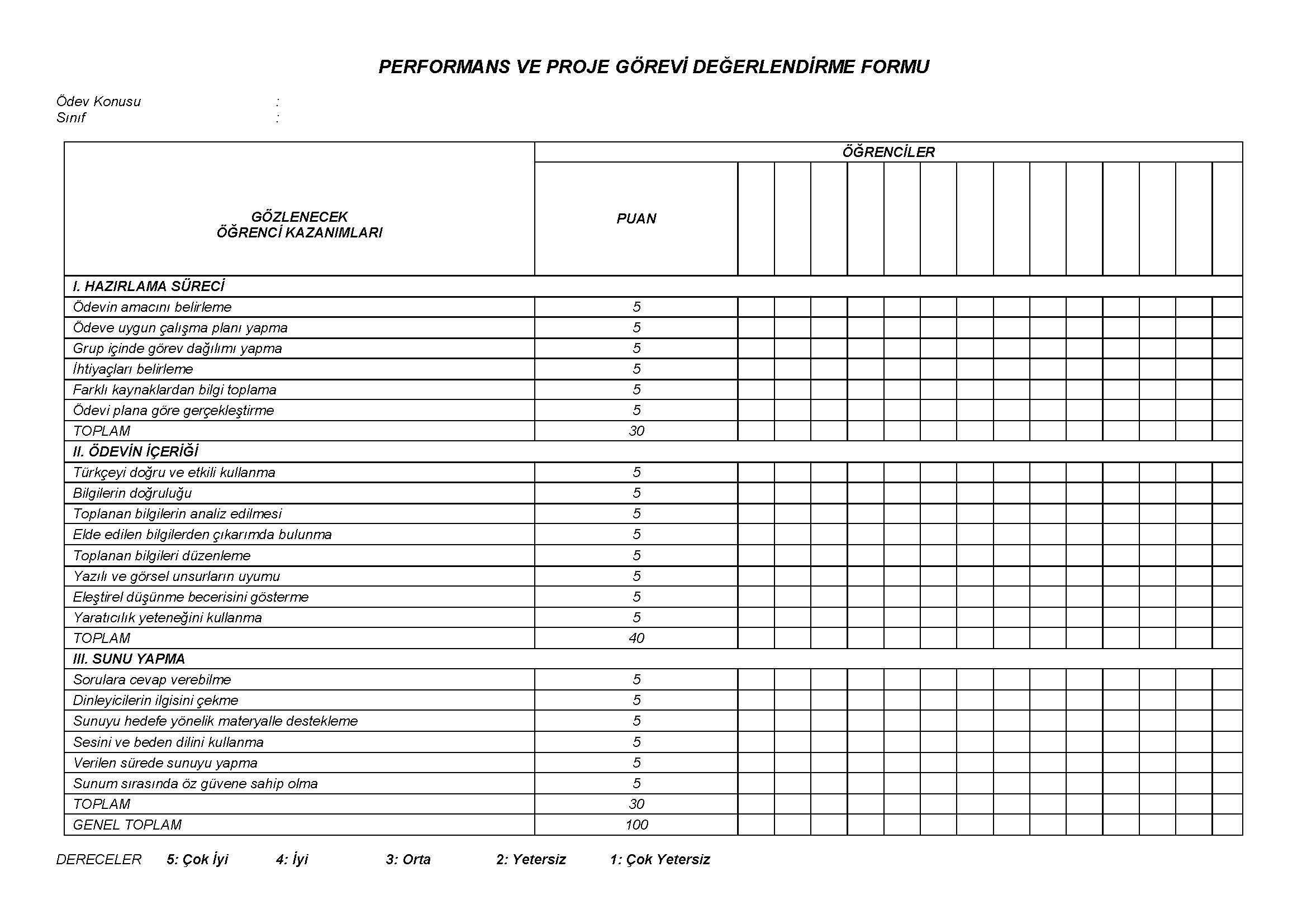               Türk Dili ve Edebiyatı, Türk Edebiyatı, Dil ve Anlatım derslerinden her dönemde iki yazılı sınav yapılacak, bunlardan birincisi farklı soru tiplerine yer veren klasik sınav şeklinde olacak, ikincisi çoktan seçmeli sorulara ağırlık veren sınav olacaktır. Dil ve Anlatım derslerinde dönemde birer uygulama sınavı yapılacaktır.              Yukarıdaki derslerden dönemde ikişer performans puanı verilecek, bunlar öğrencilerin dese hazırlığı, derse katıımı, dersle ilgili araştırma ve incelemeleri, okuma ve yazma çalışmaları, sosyal etkinliklere katılımı, dersimizle ilgili yarışmalardaki dereceleri, genel tutum ve davranışları göz önünde bulundurulacaktır. Bu puanlamalar, öğrenci gözlem formları kullanılarak yapılacaktır.	Madde 12:Zümre Başkanı ______________________, ‘’Öğrencilere verilecek proje ve ödev konularının seçiminde; öğretim programlarıyla okul ve çevre şartlarının dikkate alınması gerekir. Ödev konularının öğretim programına göre tespit edilmesi önemli.” dedi. PROJE VE PERFORMANS KONULARI:Yapılan görüşmeler sonucu bütün sınıflarda verilebilecek Proje ve performans konuları aşağıya çıkartılmıştır:Bir yazarın iki eserinin karşılaştırılması (Kişi, olay, dil ve anlatım vb. yönlerden)Kısa film çekme konusunda grup ödevleri verilmesiAlüminyum levha(resim öğretmeniyle işbirliği)kabartma yapılıp yanına yazarın en güzel eserinden bir bölüm yazılmasıBir beşiğin kenarına ninniler eklemeDeyimlerle vücudumuzMasal kahramanlarının maketlerinin (Karagöz, Keloğlan) yaptırılmasıGölge oyunu düzeneği oluşturma,Konu sırasına göre manilerDeyim ve manilerin resimleştirilmesiDeyim ve atasözlerinin hikâyeleriGeçmişte yayımlanmış dergilerden (konulu  fotoğrafların derlenmesi)Günün sözü (Haftalık Ödev)Fotoğraflarla desteklenmiş gezi yazısıYabancı ve yerli işyerlerinde Türkçe isim verenler ve vermeyenlerin fotoğraflandırılması. Belediyelere gidilerek  cadde ve sokak isimleriyle ilgili isimlerin kategorize edilmesiSoruşturma röportajlarıSanal bir ortamda yazarlarla ilgili röportaj benzeri çalışmalar (Ahmet Kabaklı`nın eseri gibi)Şairlerin, yazarların ve sanatçıların tanıtılmasıAtatürk fotoğrafları sergisiŞairlerin ilk şiirleri (yayımlanmış)Hikâyeleriyle şiirler ve türkülerİzlenilen bir tiyatronun tanıtımıResimli ninni antolojisiKadın şairlerimiz çalışmasının yaptırılmasıManzaralarla öğrencilerin duyguları (Resim altı şiir veya yazılarda olabilir)Edebiyatçılarımız ve meslekleriSeçme şiirler ve yazılar defteriBestelenmiş şiirler Antolojisi Aynı konunun farklı eserlerdeki karşılaştırılmasıSanatçılarımızın etkilendikleri kişi ve olaylarFarklı dönemlerden kişilerin aynı konulara yaklaşımlarının karşılaştırılmasıBir şairin şiirinde edebî sanatlarSanatçıların yaşadıkları mekânların fotoğraflanarak izlenilmesiBilinmeyen yönleriyle sanatçılarımızSanatçıların yaşadıklarının eserlerine yansıyan yönleri (Peyami Safa - 9. Hariciye koğuşu)Milletleri etkileyen eserler konulu araştırmaDoğu kültüründen Batı klasiklerine etkilerTürk Edebiyatında edebî akımlar (Doğu - batı)Şiirimizde "bir konu" (anne, İstanbul, Anadolu, sevgi...)Divan Edebiyatının beslendiği kaynaklarDivan Edebiyatında kullanılan mazmunlarSanatçıların birbirlerine yazdıkları mektupların derletilmesiEdebiyatımızda kalem savaşları Şairlerin şiir görüşlerinden poetika oluşturulmasıSeslendirilmiş şiirlerin değerlendirilmesiSanatçıların mezar taşlarının fotoğrafları çekilerek sergi hazırlanmasıÖğrencinin sevdikleri – sevmedikleriSoyut kavramların resim veya fotoğraflarla somutlaştırılmasıBant tiyatrosunun hazırlatılması (Grup)Edebiyat tarihi soy ağacının yaptırılması“Hatıra kitaplarında Atatürk” konulu araştırmaSoy ağacı şeklinde sanatçıların resimlerinin hazırlanmasıDeğişik Türk Alfabeleriyle "Gençliğe Hitabe"nin yazdırılmasıŞarkılardaki "Anlatım Bozuklukları”nın tespit ettirilmesiHaberlerde (gazete, televizyon) yapılan dil ve anlatım hatalarının derletilmesiKaybetmeden önce sanatçılarımızı, insanımızı, arkadaşımızı tanıyalımSokak çocukları ve onları suçlara iten sebepler (Fotoğraf destekli) suç işleme oranlarının İnternet’ten aranmasıSeçme şiirler defterinin hazırlatılmasıDergi veya gazete arşivleri – İnternet’te var - taratılıp edebiyatla ilgili yazıların derletilmesiGurbet temasını işleyen şiirlerin derlenmesi ve incelenmesi Ahmet Hamdi Tanpınar ve Evliya Çelebi’de beş şehrin ele alınması, ortak ve farklı yönlerin tespitiNasrettin Hoca fıkralarından mesajlarYahya Kemal Beyatlı ve Tevfik Fikret’te İstanbulGüncel Edebiyat dergilerinin tanıtımıİnternetteki edebiyat sitelerinin tespiti ve tanıtımıBarış Manço’nun şarkı sözlerindeki didaktik unsurlarŞiirlerin resmedilmesiAnkara şiirlerinin derlenmesi ve incelenmesiİstanbul şiirlerinin derlenmesi ve incelenmesiÇiçek motifini işleyen şiirlerin derlenmesi ve incelenmesiHerhangi bir şair veya yazar ile yapılacak röportajTabelalardaki imla yanlışlıklarının tespitiBir web sitesinde edebiyat sayfasının hazırlanmasıTürkülerimizin hikâyeleriŞiirlerin hikâyelendirilmesiŞiir antolojisi oluşturmaBir metin üzerinde kelime türlerinin incelenmesiMevlana’da evrensel sevgi anlayışı ve semahOkunan bir romanda karakterlerin karşılaştırılmasıBestelenmiş beş şiirin tahliliAtatürk’ün hayatını şiir ve resimlerle anlatan albüm oluşturmaAtatürk’ün dil ve edebiyatla ilgili görüşleriSınıf ve Derslere göre verilebilecek proje ve performans konuları:9. SINIFLARTürk Dili ve Edebiyatı: Tiyatro izletilmesi ve yorumlatılmasıSöyleşi – röportaj çalışması ( Ünlü kişilerle )Roman, hikâye veya şiir tahlilleri (Yeni sisteme göre)Safahattaki manzum hikâyelerin nesre çevrilmesiMeşhur şiirlerdeki ses olaylarının incelenmesiManzum hikâyelerin tiyatroya dönüştürülmesiKonulu dosya hazırlatma (Vatan, edebiyat vb.) Sınıf dergisi çalışmasıYöresel mani, türkü ve bilmecelerin derlenmesiTürk halk tiyatrosu hakkında bilgi Edebi sanatların tanıtılması ve ünlü şiirlerden örneklerle uygulama yapılmasıİnternetteki edebiyat dergilerinin tanıtımıHikâye panosu hazırlatılmasıDosya ve duvar gazetesi hazırlatma ( Belirli Gün ve Haftalar ) Türk Edebiyatı Tarihinin şema olarak hazırlatılmasıSanatçıların Kendi seslerinden şiir ve konuşmaların derlenmesi (Kaset – CD vb.) (Atatürk, Yahya Kemal, Âşık Veysel, Necip Fazıl, A.Nihat Asya vb.)Hikâye türü hakkında bilgi toplatma ve hikâye yazdırma, Destan ile masalın örneklerle karşılaştırılarak benzerlik ve farklılıkların bulunması, Hikâye incelemesi Aruz vezninin, özellikleri, ortaya çıkışı ve aruz kusurları ve kalıpları hakkında genel bilgi.İstiklal Marşının bütün mısraları üzerinde aruz vezni takti çalışmasının yapılması ve aruz hatalarının gösterilmesiİstiklal Marşı’nın tamamının edebi sanatlarının bulunup açıklanmasıAnonim Halk edebiyatının genel özelliklerinin tespiti ve Anonim Halk edebiyatı nazım şekillerinden Türkü, Mani, Ağıt ve Ninni hakkında bilgi toplanması.Dini, Tasavvufi Halk edebiyatı, özellikleri; İlahi, Nefes, Nutuk, Şathiye nazım şekilleri hakkında bilgi toplanması.Âşık Tarzı Halk edebiyatı, genel özellikleri ve Koşma, Semai, Destan, Varsağı nazım şekilleri ve Güzelleme, Koçaklama, Taşlama nazım türleri hakkında bilgi toplanması.Klasik Türk edebiyatının genel özellikleri ve beyitlerle kurulan nazım şekilleri Gazel, Kaside, Mesnevi ve Müstezat hakkında bilgi toplanması.Klasik Türk edebiyatının genel özellikleri ve bentlerle kurulan nazım şekilleri; Musammatlar (Murabba, Muhammes... vb.), Tuyuğ, Rubai, Kıta, Terci-i Bent, Terkib-i Bent, Şarkı hakkında bilgi toplanması.Klasik Türk edebiyatının genel özellikleri ve Klasik Türk edebiyatı nazım türleri; Tevhit, Münacaat, Na’t, Mevlit vb. hakkında bilgi toplanması.Tiyatro türünün, genel özellikleri ve Trajedi ve Komedya hakkında bilgi toplanılması.Türk Halk Tiyatrosunun, özellikleri ve Karagöz, Meddah Hikâyeleri, Ortaoyunu ve Köy Seyirlik Oyunları hakkında bilgi toplanılması.Türk Edebiyatı Tarihinin şema olarak hazırlatılmasıRoman, hikâye veya şiir tahlilleriBir hikâye veya romanın senaryolaştırılması, Tiyatro oyunu yazma.Hatıra türünün örneklerle tanıtımı Mektup hakkında bilgi – Edebi mektup yazma-İslâmiyet’ten Önceki Türk Edebiyatı’nın araştırılması... Sözlü Edebiyat türlerinin araştırılması.... (Sagu, Sav, Koşuk) onlardan örnekler verilmesiEdebiyatta ifade vasıtaları ve örnekleriHikâye veya roman incelemesiHalk Edebiyatının ve Halk Edebiyatı bölümlerinin ayrı ayrı araştırılması.Edebiyatta mensur eserler ve örnekleriGünümüz Türk romancıları; eserleri ve hayatlarıŞiir tahlilleri a. Eski Türk Edebiyatı örnekleri b. Günümüz Türk Şiiri Günümüz Türk Hikâyeciliği, hikâye tekniklerinin hikâyeler üzerinde gösterilmesi.Edebî sanatlar; beyitler verilerek bu beyitlerdeki edebî sanatların buldurulması.Belli başlı biyografilerOkunan bir romanda karakterlerin karşılaştırılmasıÇiçek motifini işleyen şiirlerin derlenmesi ve incelenmesiŞiir antolojisi oluşturmaŞair ya da yazar biyografisi hazırlatmaFotoğraflarla desteklenmiş Kayseri’yi,Develi’yi tanıtan gezi yazısıAtatürk'ün Gençliğe Hitabesi'nin beş alfabede pano haline getirilmesiSoruşturma dosyaları hazırlatma(Bir meslekten farklı kişilerle)Dil bilgisi konularından sunumlar hazırlatılmasıKompozisyon kavramı, ifade yeteneği, dilin doğru kullanılması, konuşma tekniği, yazma tekniği, dil ile insan arasındaki iletişim vb.Şarkı sözlerindeki atasözleri ve deyimlerin araştırılmasıHerhangi bir metin üzerinde belli başlı ses olaylarının tespiti Herhangi bir metin üzerinde ek-kök tahlili çalışması ( Metinler farklı olmak şartıyla birden fazla öğrenciye verilebilir.)Herhangi bir metin üzerinde kelimelerin anlam çalışmasıHerhangi bir metin üzerinde dil bilgisi ve anlam çalışmasıMeşhur şiirlerdeki ses olaylarının incelenmesiParagraf ve paragraf çeşitleri (Roman örneklerinden)Dilin tanımı, özellikleri toplum hayatındaki yeriAtatürk'ün Milli Eğitimle ilgili vecizelerinin derlenmesi ve bunlardan ikisinin kompozisyon kurallarına uygun olarak yazılmasıŞarkılardaki "Anlatım bozuklukları" (örneklerle)Yerel basında (görsel+yazılı) ağız (Kayseri ağzı) Yerel basında (görsel+yazılı) argo kelimelerin tespitiGünlük hayatta argo kullanımının yaygınlığıGünlük hayatta büyüklere karşı hitap şekillerinin tespitiGünlük hayatta küçüklere karşı hitap şekillerinin tespitiGünlük hayatta selamlaşma biçimlerinin tespitiTabelalarda, ilanlarda, duyurularda noktalama ve yazım yanlışlarının tespiti10.SINIFLARTürk Dili veEdebiyatı:Yazar ve şairlerle alakalı biyografi çalışması, resimli panolar ve duvar gazetesi hazırlatılması Kendi sesinden şiir okuma cdsi hazırlamakDosya ve duvar gazetesi hazırlatma ( Belirli Gün ve Haftalar ) Belli bir konu verilerek hakkında hikâye yazılması Atebetül Hakayık ve Kutadgu Bilig eserlerinin tanıtımı ve kişisel gelişim kitaplarıyla ortak yönlerinin üzerinde durulmasıTürlerine göre şiir dosyası hazırlatılmasıNutuk’ tan seçme sözlerin derlenmesi ve yorumlanmasıŞiir levhalarının hazırlatılmasıRoman, hikâye veya şiir tahlilleriKutadgu Bilig, Divanü Lügati’t-Türk ve Atabetü’l Hakayık hakkında genel bilgi.Tasavvuf, Tasavvufi kavramlar ve Tasavvufi Halk Edebiyatı hakkında genel bilgi.Ali Şir Nevai, Hayatı, Edebi Kişiliği ve eserleri hakkında bigiDivan edebiyatı hakkında genel bilgi.  Fuzuli’nin, hayatı, edebi kişiliği ve eserleri hakkında genel bilgi.Baki’nin, hayatı, edebi kişiliği ve eserleri hakkında genel bilgiNef’i ve Nabi’nin hayatları, edebi kişilikleri ve eserleri hakkında genel bilgiGüzel sözlerin ( Dünyayı değiştiren sözler )  haftalık olarak panolara asılmasıSınıf dergisinin hazırlanmasıHalk edebiyatı ile divan edebiyatının karşılaştırılması.Evliya Çelebi (Seyahatname) hakkında incelemeTürk Edebiyatı Tarihinin şema olarak hazırlatılmasıEdebiyat. Edebiyat tarihi ve edebiyatın diğer bilimlerle olan ilişkisiDestan, Mesnevi ve Roman türlerinde yapı, dil ve anlatımEserlerin zihniyet ve gerçeklik bakımından incelenerek karşılaştırılmasıİslâmî Devir Türk Edebiyatı’nın genel özellikleri, tasavvufun gelişimi, bu dönemdeki önemli ve büyük eserlerin tanıtımıDede Korku Hikâyeleri’nin Türk edebiyatı açısından önemi, hikâyelerdeki İslâmiyet etkisi, devam eden eski Türk gelenekleri Destan kavramı, destanların toplumların hayatı için önemi, oluşumları ve Türk destanlarının incelenmesiHalk Edebiyatındaki “koşma” nazım şekli ile Divan Edebiyatındaki  “gazel”  nazım şeklinin konu, şekil, gerçeklik ve zihniyet açılarından incelenerek değerlendirilmesiNedim’in hayatı, sanatçı kişiliği ve şiirlerinde ele aldığı İstanbul. Fuzulî ve Fuzuli’deki aşk-ı hakikiEdebî eser incelemesi( şiir, roman, hikâye)İnternet’teki edebî dergilerin incelenmesiYaşayan herhangi bir sanatçıyla (aktör, şair, yazar...) söyleşiMevlana’da evrensel sevgi anlayışı ve semaAhmet Hamdi Tanpınar ve Evliya Çelebi’de beş şehrin ele alınması, bu şehirlerin ortak ve farklı yönlerinin tespiti“Medyada Edebiyat” arşivi hazırlatmaŞiir anıtlarının hazırlanmasıGüzel sözlerin ( Dünyayı değiştiren sözler )  haftalık olarak panolara asılmasıSınıf dergisi hazırlama Bilgi yarışması düzenleme ve uygulamaDosya ve duvar gazetesi hazırlatma ( Belirli Gün ve Haftalar ) Çevremizdeki yerleşim yerlerinin isimlerinin nasıl verildiğinin araştırılmasıYazılı ve görsel medyada sıkça yapılan dil yanlışları ve anlatım bozukluklarının araştırılmasıŞiir, hikâye vb türlerde dil bilgisi ve analam çalışmasıDil bilgisi konularından sunumlar hazırlatmaYGS ’de çıkmış dil bilgisi sorularının derletilmesiHerhangi bir konuyla ilgili yazılı anlatım çalışması11. SINIFLAR:Türk Dili ve Edebiyatı:Bir şiirin incelenmesi Ziya Paşa'nın Terkib-i Bend'inin çerçeveletilmesiTanzimat’tan günümüze edebiyat dönemi sanatçılarının resimlerle soy ağacının yapılmasıAhmet Vefik Paşa’nın tiyatroya katkıları (Adapte ve orijinal eseri karşılaştırma) Tanzimat tiyatrosuEdebî akımlar, Geleneksel Türk Tiyatrosunun incelenmesiModern Türk tiyatrosunun incelenmesiZiya Paşa'nın Terkib-i Bent’lerinin yorumlatılmasıZiya Paşa’nın Terkib-i Bentlerindeki özlü sözlerin derlenmesiYahya Kemal’in şiirlerinde İstanbulMillî Mücadele dönemi Türk edebiyatının özellikleri	Tanzimat Edebiyatı 1. ve 2. dönemlerin genel özellikleriZiya Paşa, Namık Kemal ve Şinasi’nin hayatları, edebi kişilikleri ve eserleri hakkında genel bilgiAbdülhak Hamit Tarhan’ın, hayatı, edebi kişiliği ve eserleri hakkında genel bilgiAhmet Mithat Efendi ve Ahmet Vefik Paşa’nın hayatları, edebi kişilikleri ve eserleri hakkında genel bilgiEdebiyat-ı Cedide hikâye, roman ve şiirinin genel özellikleriTevfik Fikret’in, hayatı, edebi kişiliği ve eserleri hakkında genel bilgiHalit Ziya UŞAKLIGİL’in, hayatı, edebi kişiliği ve eserleri hakkında genel bilgiHüseyin Rahmi GÜRPINAR’ın, hayatı, edebi kişiliği ve eserleri hakkında genel bilgiFecr-i Ati topluluğunun, özellikleri, temsilcileri ve Ahmet Haşim hakkında genel bilgiMilli Edebiyat Akımı, özellikleri ve temsilcileri hakkında genel bilgiYahya Kemal BEYATLI’nın, hayatı, edebi kişiliği ve eserleri hakkında genel bilgiZiya GÖKALP’ın, hayatı, edebi kişiliği hakkında genel bilgiHalide Edip ADIVAR’ın, hayatı, edebi kişiliği ve eserleri hakkında genel bilgiYazar ve şairlerle alakalı biyografi çalışmasıBeş Hececiler, Roman okuma ve okunan romanı çeşitli yönlerden inceleme Konulu dosya çalışması ( Barış, toplum, vatan vb.)Türk Dili ve Edebiyatı:Mektup hakkında bilgi -Edebi mektup yazmaDilin sosyolojik yönü üzerinde araştırmaYKS‘de çıkmış dil bilgisi ve edebiyat sorularının araştırılmasıDil bilgisi konularından sunum hazırlatmaGünümüz şair ve edipleriyle röportaj hazırlamaUygulamalı yazı türlerinin araştırılması ve türe uygun örnek bir yazı yazdırılmasıYKS ile ilgili haber dosyası hazırlatılmasıTürlere göre seçme metinler ( Gezi yazısı – Deneme vb. )Hatıra türünün örneklerle tanıtımı Evliya Çelebi (Seyahatname) hakkında incelemeAtatürk’ün Gençliğe Hitabesi’nin incelenmesiOnuncu Yıl Nutku’nun incelenmesiSeyredilen bir tiyatronun kritiğiGeliibolu’yu tanıtan fotoğraflarla desteklenmiş gezi yazısı12.SINIFLARTürk Dili ve Edebiyatı Cumhuriyet Dönemi Türk Edebiyatından sunum hazırlatmaGünümüz şair ve edipleriyle röportaj Cumhuriyet devri hikâyesiRoman, hikâye, şiir vb. Metinlerden tahlil çalışmasıÜnlü kişilerin kendi seslerinden konuşmalarının veya şiirlerinin derlenmesi   (Atatürk, Yahya Kemal, Aşık Veysel, Necip Fazıl, Arif Nihat ...)Garip akımının özellikleriII. Yeni akımının özellikleriCumhuriyet dönemi ile Tanzimat devrinin karşılaştırılmasıYKS ile ilgili haber dosyası hazırlatmaSanatçıların Kendi seslerinden şiir okuma ve konuşma derlemesi  (Atatürk, Yahya Kemal, Âşık Veysel, Necip Fazıl, A.Nihat Asya vb.)Türk Dili ve EdebiyatıCumhuriyet dönemi şiirlerinde dilbilgisi çalışması, ( Han Duvarları – Tamlama Çalışması )Her hangi bir edebi konuda araştırma yazsısı (makale) hazırlamaÖnemli yazarların belli konuda yazılmış makalelerini derlemeŞiir tahlili çalışmasıMasal ve fabl arasındaki farkların araştırılmasıMünazara hakkında bilgi toplama ve b uygulamaSempozyum hakkında bilgi toplama ve bir uygulamaHerhangi bir konuda bir konferans metni hazırlama ve uygulamaSenaryo yazma çalışmasıTiyatro hakkında bilgi toplama ve bir tiyatro metninin incelenmesiUygulamalı yazı türlerinin araştırılması ve bu türlerden örnek bir yazı yazdırılmasıDilin sosyolojik yönü üzerinde araştırmaCümle öğeleri hakkında bilgi ve uygulama YKS’ de çıkmış dil bilgisi ve edebiyat sorularının araştırılmasıDil bilgisi ve edebiyat konularından sunum hazırlatmaYKS ile ilgili haber dosyası hazırlatmaTürlere göre seçme metinler ( Gezi yazısı-Deneme vb. )Konulu dosya çalışması ( Barış, toplum, vatan vb.) Öğretmenlerin isterlerse bu konular dışından da müfredata uygun olmak şartıyla proje – performans konusu verebileceğine karar verildi.        Öğrencilerin proje ödevleri hazır kaynaklardan elde edilecek şekilde değil, öğrencinin kendisinin araştırıp oluşturacağı, derleyeceği, üreteceği ödevler şeklinde olacaktır.Madde: Zümre Başkanı ______________________, 2018/2019 eğitim öğretim yılı Türk Dili ve Edebiyatı dersleri açısından genel başarıyı şöyle değerlendirdi:Öğrencilerimizin derslerimize ilgisi oldukça yüksektir. Bu durum  öğrencilerimizin akademik başarısına da yansımıştır.   Yazılı sınavlarda değişik tipte sorulara yer verilmesi, soruların zorluk düzeyinin sınıf seviyesine göre ayarlanması, yapılacak sınav analiz sonuçlarına göre tekrar ve pekiştirmelere gidilmesi ______________________tarafından ifade edildi.__________________, 2019 üniversite sınavında yerleştirme başarının çok yüksek  olduğunu söyledi.Madde 14:______________________: İki  yıldır okuttuğumuz  Türk Dili ve Edebiyatı programının yazma ve sözlü iletişim gibi ayrı alanları var, bu alanlarla ilgili gerekli etkinliklerin yapılması halinde öğrencilerimizin Türkçeyi konuşma ve yazma becerilerinin eski programa nazaran daha çok artacağı kanısındayım, dedi.Madde 15:______________,”  Performans görevlerinin, yazılı sınavların, ders işlenişinin bu durum göz önünde bulundurularak belirlenmesine karar verildi. Sınıf panoları, öğrencilerin kendilerini geliştirmesi, ürünlerini sergilemesi açısından değerlendirilecektir.Madde 16:        ______________________başarı dilekleriyle toplantıya son verdi.ALINAN KARARLAR: 29/072015 tarih ve 63 Sayılı kararla kabul edilen yeni Türk Dili ve Edebiyatı programı ve Temmuz 2017’de yenilenen Türk Dili ve Edebiyatı Programı ayrıntılı bir şekilde incelenerek ünitelendirilmiş yıllık planların bu programlara göre hazırlanacaktır. Yıllık planlar hazırlanırken her ünitede önce okumaalanındaki konulara yer verilecek, yazma ve sözlü iletişim çalışmaları ünite sonlarında yer alacaktır.Atatürkçülük konularının düzenli bir şekilde programda işlenmesine karar verildi.Adalet, dostluk, dürüstlük, öz denetim, sabır, saygı, sevgi, sorumluluk, vatanseverlik ve yardımseverlik değerlerini, bunula ilgili tutum ve davranışlar, derslerimizin uygun konularında en verimli şekilde kazandırılmaya çalışılacaktır.Türk Dili ve Edebiyatı derslerinde konuya göre okuma, eleştirel okuma, yazma, yaratıcı yazma, drama, soru-cevap, anlatım, dinleme, eleştirel dinleme gibi yöntem ve teknikler kullanacak ve bunlar yıllık planlarda ilgili alanda belirtilecektir.9. sınıf Türk Dili ve Edebiyatı dersinde Türklerin yaşadığı coğrafyalarla ilgili coğrafya öğretmeniyle, Türk dilinin tarihi gelişimi ve Türk kültürü ile tarih öğretmeniyle; 10. Sınıfta eski Türk kültürü ve inancıyla ilgili tarih ve din kültürü ve ahlak bilgisi öğretmeniyle, İslamiyet’in kabulü, tasavvuf kültürü gibi konularda din kültürü ve ahlak bilgisi öğretmeniyle, dil ve anlatım dersinde sözcük türleriyle ilgili yabancı dil öğretmeniyle; 11. Sınıfta Türk edebiyatı dersinde Tanzimat, yenilikler sosyal ve siyasi hayat konularında tarih öğretmeniyle; 12. Sınıfta Türk edebiyatı dersinde Cumhuriyet, inkılaplar konusunda tarih öğretmeniyle iş birliği yapılacaktır.Bilgi ve iletişim teknolojileri, derslerde aktif şekilde kullanılacak, teknolojik araç ve gereçler kullanılırken gizlilik, bütünlük, erişilebilirlik,  güvenli kullanım, etik kurallara uygunluk ve telif haklarına riayet gibi ilkelere uyulacaktır.Derslerimiz öğrencilerimizin dil ve edebiyat konusunda kendini geliştirmiş, Türk dilinin özellik ve inceliklerini bilen, bunları konuşma ve yazma faaliyetinde uygulayabilen, Türk edebiyatının seçkin eser ve yazarlarını tanıyıp okuyan bireyler olarak yetişmerine odaklanarak işlenecektir. Bunun için de temel kaynaklarımız; ders kitabımız, sözlükler, yazım kılavuzu, şiir, hikaye, roman ve tiyatro türlerinde Türk ve dünya edebiyatının seçkin örnekleri olacaktır. Türk Dili ve Edebiyatı derslerinden her dönemde iki yazılı sınav yapılacak, bunlardan birincisi farklı soru tiplerine yer veren klasik sınav şeklinde olacak, ikincisi çoktan seçmeli sorulara ağırlık veren sınav olacaktır. Türk Dili ve Edebiyatı dersinde her dönemde ikişer performans puanı verilecek, bunlar öğrencilerin dese hazırlığı, derse katıımı, dersle ilgili araştırma ve incelemeleri, okuma ve yazma çalışmaları, sosyal etkinliklere katılımı, dersimizle ilgili yarışmalardaki dereceleri, genel tutum ve davranışları göz önünde bulundurulacaktır. Öğrencilerin proje ödevleri hazır kaynaklardan elde edilecek şekilde değil, öğrencinin kendisinin araştırıp oluşturacağı, derleyeceği, üreteceği ödevler şeklinde olacaktır.________________________________________________________________________________________________________________________________________________________________________________________________________________________________________________________________________________________________www.edebiyatfakultesi.com______________________                      ______________________                    ______________________     TDE ÖĞRETMENİ                                     TDE ÖĞRETMENİ                             TDE ÖĞRETMENİ                   06 /09/2019                                                                                                                                                           UYGUNDUR                                                                                                                                                  __________________                                                                                                                                                                  OKUL MÜDÜRÜ ____________________ANADOLU  LİSESİ DERSİ PROJE TAKİP ÇİZELGESİ____________________ANADOLU  LİSESİ DERSİ PROJE TAKİP ÇİZELGESİ____________________ANADOLU  LİSESİ DERSİ PROJE TAKİP ÇİZELGESİ____________________ANADOLU  LİSESİ DERSİ PROJE TAKİP ÇİZELGESİ____________________ANADOLU  LİSESİ DERSİ PROJE TAKİP ÇİZELGESİ____________________ANADOLU  LİSESİ DERSİ PROJE TAKİP ÇİZELGESİ____________________ANADOLU  LİSESİ DERSİ PROJE TAKİP ÇİZELGESİÖğrencininÖğrencininÖğrencininÖğrencininTOPLAM PUAN:TOPLAM PUAN:………Adı, Soyadı:Sınıfı, No:PROJENİN VERİLİŞİ: KASIM AYININ İLK HAFTASI                 PROJENİN TOPLANMASI: NİSAN AYININ İLK HAFTASIPROJENİN VERİLİŞİ: KASIM AYININ İLK HAFTASI                 PROJENİN TOPLANMASI: NİSAN AYININ İLK HAFTASIPROJENİN VERİLİŞİ: KASIM AYININ İLK HAFTASI                 PROJENİN TOPLANMASI: NİSAN AYININ İLK HAFTASIPROJENİN VERİLİŞİ: KASIM AYININ İLK HAFTASI                 PROJENİN TOPLANMASI: NİSAN AYININ İLK HAFTASIPROJENİN VERİLİŞİ: KASIM AYININ İLK HAFTASI                 PROJENİN TOPLANMASI: NİSAN AYININ İLK HAFTASIPROJENİN VERİLİŞİ: KASIM AYININ İLK HAFTASI                 PROJENİN TOPLANMASI: NİSAN AYININ İLK HAFTASIPROJENİN VERİLİŞİ: KASIM AYININ İLK HAFTASI                 PROJENİN TOPLANMASI: NİSAN AYININ İLK HAFTASIProje Dersi:Proje Konusu:Kontrol Tarihi:KASIMARALIKOCAKŞUBATMARTNİSANProjenin Bulunduğu AşamaÖĞRETMENİN GÖRÜŞÜKaynaklarÖĞRENCİNİN İMZASIÖĞRETMENİN İMZASIPUANLAMAPUANLAMAPUANLAMAPUANLAMAPUANLAMAPuan DeğeriVerilen Puan1) Konunun İçeriği ve Bütünlük1) Konunun İçeriği ve Bütünlük1) Konunun İçeriği ve Bütünlük1) Konunun İçeriği ve Bütünlük1) Konunun İçeriği ve Bütünlük302) Kaynaklardan Yararlanma2) Kaynaklardan Yararlanma2) Kaynaklardan Yararlanma2) Kaynaklardan Yararlanma2) Kaynaklardan Yararlanma103) Zamanında Teslim3) Zamanında Teslim3) Zamanında Teslim3) Zamanında Teslim3) Zamanında Teslim54) Temizlik, Tertip, Düzen4) Temizlik, Tertip, Düzen4) Temizlik, Tertip, Düzen4) Temizlik, Tertip, Düzen4) Temizlik, Tertip, Düzen105)  Çalışmalarını Kontrol Ettirme5)  Çalışmalarını Kontrol Ettirme5)  Çalışmalarını Kontrol Ettirme5)  Çalışmalarını Kontrol Ettirme5)  Çalışmalarını Kontrol Ettirme106) Öğretmenlerle işbirliği 6) Öğretmenlerle işbirliği 6) Öğretmenlerle işbirliği 6) Öğretmenlerle işbirliği 6) Öğretmenlerle işbirliği 57) Proje sürecinde gösterilen performans7) Proje sürecinde gösterilen performans7) Proje sürecinde gösterilen performans7) Proje sürecinde gösterilen performans7) Proje sürecinde gösterilen performans58) Teknolojiyi kullanma8) Teknolojiyi kullanma8) Teknolojiyi kullanma8) Teknolojiyi kullanma8) Teknolojiyi kullanma59) Yazım Kuralları ve ifade Yeteneği9) Yazım Kuralları ve ifade Yeteneği9) Yazım Kuralları ve ifade Yeteneği9) Yazım Kuralları ve ifade Yeteneği9) Yazım Kuralları ve ifade Yeteneği20TOPLAM PUAN:TOPLAM PUAN:TOPLAM PUAN:TOPLAM PUAN:TOPLAM PUAN:100